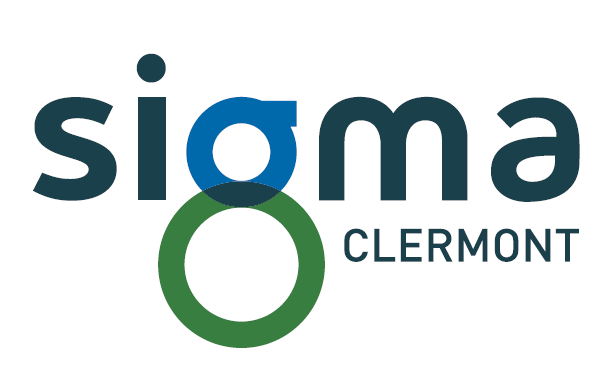 Procédure de candidature Application procedure1) Veuillez répondre à toutes les questions Please answer all questions2) Joignez les documents suivants Please enclose the following documents Photocopie ou scan d’une pièce d’identité Copy or scan of an ID documentRelevés de notes officiels Official transcripts of recordsCertification de compétence en langue française - niveau B1 (CECR) minimumA proof proficiency in French (Minimum B1 CEFR)Copie de votre attestation d’assurance responsabilité civile Copy of international personal/civil liability insurance documentAttestation de bourse si applicable (CAPES, boursier gouvernementaux, Campus France …) Grant certificate if appropriate (CAPES, Campus France….)Copie intégrale de votre acte de naissance (non-traduite pour les ressortissants non UE ; format multilingue pour les ressortissants UE) Copy of your birth certificate (not translated for non-EU students; multilingual version for EU students)CV et lettre de motivation CV and cover letter   Seulement pour Erasmus+ Erasmus+ candidates only Le contrat d’étude remplis et signé par l’université d’envoi A learning agreement signed by the sending universityUne copie de votre carte européenne d’assurance maladie A copy of your European health insurance card   Pour les candidats hors UE et Suisse, Norvège, Islande et Liechtenstein   For candidates applying from outside the EU, Switzerland, Norway, Iceland and LiechtensteinCopie de votre assurance santé internationaleCopy of international health insurance3) Envoyez le formulaire et tous les documents nécessaires en version pdf par email à l’adresse suivante Please send this form together with all the required documents in pdf version by email at the address below incoming@sigma-clermont.frLes dossiers de candidature incomplets ne pourront pas être traitésIncomplete applications form cannot be processed! Formulaire de candidature2016-17 Application form 2016-17Etudiants internationaux International studentsMerci de remplir le formulaire de candidature sur ordinateur avant de l'envoyerPlease fill in the application form electronically before your sendingPROGRAMME D'ECHANGE                                                           EXCHANGE PROGRAMMETYPE DE SEJOUR                                                                            TYPE OF STUDY PERIOD	Echange académique (suivre des cours) Exchange Study period (attending courses)	Diplôme d'Ingénieur (2 ans) French engineering masters degree (2 years)	Projet / stage, Projet de fin d'études (niveau Master) Project, Master Thesis	Double diplôme Double degree	Uniquement avec convention signée avec SIGMA Only if signed agreement with SIGMAINFORMATIONS SUR L'ETUDIANT                                        STUDENT'S PERSONAL DATANom(s) Surname        Prénom(s) First name(s)        Sexe:  masculin male     féminin  femaleDate de naissance Date of birth       Ville et pays de naissance Town and country of birth       Nationalité(s) (aussi double nationalité) Citizenship (include dual citizenship)N° de sécurité sociale (si de nationalité UE) Social security number (if EU citizenship)N° INE (si déjà inscrit en France) National Student number (only if already registered in France)Handicap :   oui yes    non noAdresse actuelle                                                                                                   Current addressN° et Rue Street and number       Code postal, ville et pays Zip code, town and country              Courrier électronique Email address       Téléphone Telephone       Adresse d’une personne de contact                                                        Contact person addressNom et prénom du contact Name of the contact person       N° et Rue Street and number       Code postal, ville et pays Zip code, town and country       Courrier électronique Email address       Téléphone Telephone       ETABLISSEMENT D'ORIGINE                                                              SENDING UNIVERSITYNom Name       Département de l'établissement d'origine Departement at home institutionAdresse address       Nom du responsable Relations internationales ou tuteur Name of exchange co-ordinator or academic tutor       Courrier électronique Email address       ÉTUDES PRÉCÈDENTES ET ACTUELLES                    PREVIOUS AND CURRENT STUDYAnnée d’obtention du Baccalauréat ou équivalent Year of high-school diplomaDomaine d’études / Spécialité Field of study/Major      Diplôme d’études suivies actuellement Diploma/degree for which you are currently studying       Année actuelle d’études Current year of study1st Year   2nd Year   3rd Year   4th Year   5th YearNiveau actuel d’études Current level of studyUndergraduate (Bachelor)   Postgraduate (Master)PROGRAMME D'ETUDES A SIGMA                                STUDY PROGRAMME AT SIGMAFilière d’étude                                                                                                          Field of Study Mécanique (Mechanics) Chimie (Chemistry and Chemical Engineering)Période d'études                                                                                                        Study period 2 années complètes (avec diplôme) Full Master’s program with degree (120 ECTS) 1 année complète (sans diplôme) Full academic year without degree (60 ECTS) Semestre d'Automne Autumn semester (30 ECTS)  2ème année, 1er semestre (1st year master, 1st semester) 3ème année, 1er semestre (2nd year master, 1st semester) Semestre de Printemps Spring semester (30 ECTS) 1ère année, 2ème semestre ; uniquement pour Chimie     (3rd  year bachelor, 2nd semester; chemistry only) 2ème année, 2ème semestre (1st year master, 2nd semester) 3ème année, 2ème semestre (2nd year master, 2nd semester)Pôle SIGMA                                                                                                Department at SIGMAFilière Mécanique (Mechanics) Machines, Mécanismes et Systèmes (MMS) Machines, Mechanisms and Systems Structures et Mécaniques des Matériaux (St2M) Structures and Mechanics of Materials Systèmes Industriels et Logistiques (SIL) Industrial and Logistic SystemsFilière Chimie (Chemistry) Matériaux Haute Performance (MHP) High Performance Materials Chimie Organique Fine et Industrielle (COFI) Fine and Industrial Organic Chemistry Génie Chimique (GC) Chemical EngineeringAttention !Vous ne pouvez choisir qu'un seul pôle scientifique ! Vous ne pouvez dans aucun cas combiner les cours des différents pôles. Si vous voulez suivre une sélection de cours, vous devez choisir les cours d’un seul et même pôle ! Please note that courses from different scientific departments cannot be combined. If you want to select courses, you can only choose within the courses of the one department chosen above.Cependant, les matières du pôle ICSE (Langues, Economie, etc.) peuvent être combinées librement avec tous les pôles.However, courses from the ICSE department (Languages, Economy, etc.) can be combined with all other departments.Sélection de cours                                                                                              Course selection J'aimerais suivre tous les cours I would like to follow all courses (30 or 60 ECTS) J'aimerais suivre une sélection de cours. S’il vous plaît remplissez la grille sur la page suivante. I would like to follow a course selection (individual ECTS). Please fill out the table on the next page.Attention !Si pas dispensé, le cours de Français Langue Etrangère (FLE) est obligatoire et remplace la DLE (Deuxième Langue Etrangère) dans le programme des études. Le cours de FLE vaut 4 ECTS si vous choisissez une sélection de cours.If not exempt, the French as Foreign Language Course (FLE) is mandatory and replaces the DLE (second foreign language) mentioned in the SIGMA study program. 4 ECTS credits are attributed to the course, if you select individual courses.Course unit codeCourse unit titleCourse unit titleCourse unit titleCourse unit titleNumber of ECTS creditsTotal ECTS creditsTotal ECTS creditsTotal ECTS creditsTotal ECTS creditsTotal ECTS creditsPROJET                                                                                                           PROJECT WORKTuteur SIGMA (si connu) Tutor at SIGMA (if known) Sujet du projet (si connu)Topic of the project (if known)CONNAISSANCES LINGUISTIQUES                                                       LANGUAGE ABILITYCONNAISSANCES LINGUISTIQUES                                                       LANGUAGE ABILITYCONNAISSANCES LINGUISTIQUES                                                       LANGUAGE ABILITYCONNAISSANCES LINGUISTIQUES                                                       LANGUAGE ABILITYCONNAISSANCES LINGUISTIQUES                                                       LANGUAGE ABILITYLangue(s) maternelle(s) Native language(s)      Langue d’enseignement de l’université d’origine (si différente)      Language of instruction at home institution (if different)Langue(s) maternelle(s) Native language(s)      Langue d’enseignement de l’université d’origine (si différente)      Language of instruction at home institution (if different)Langue(s) maternelle(s) Native language(s)      Langue d’enseignement de l’université d’origine (si différente)      Language of instruction at home institution (if different)Langue(s) maternelle(s) Native language(s)      Langue d’enseignement de l’université d’origine (si différente)      Language of instruction at home institution (if different)Langue(s) maternelle(s) Native language(s)      Langue d’enseignement de l’université d’origine (si différente)      Language of instruction at home institution (if different)NiveauLevelDébutant BeginnerIntermédiare IntermediateAvancé AdvancedBilingueBilingualFrançaisFrenchAnglaisEnglishautres othersautres othersautres othersautres othersautres othersVISA ET RESSOURCES FINANCIERS                                                     VISA AND FUNDINGAvez-vous besoin d'un visa ? Do you require a study visa?             oui yes       non noS’il vous plaît précisez vos ressources financières pendant votre séjour à SIGMA. Please state your funding during stay at SIGMA.Montant par mois en € Amount per month in €      LOGEMENT D'ETUDIANT                                                                         STUDENT HOUSINGSouhaitez-vous de l’aide pour la recherche d’un logement d'étudiant ? Would you like us to help you to find student accommodation? Oui Yes  Non NoDECLARATION SUR L'HONNEUR                                                                        STATEMENTJe déclare sur l'honneur que les informations ci-dessus sont exactes et en cas de changement je m’engage à prévenir le Service des Relations Internationales dans les meilleurs délais.I declare that all information given above is exact and in case of modification I will inform the SIGMA International Office as soon as possible.Date      Signature